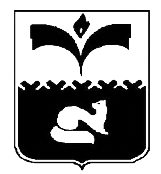 ДУМА ГОРОДА ПОКАЧИХанты-Мансийский автономный округ - ЮграРЕШЕНИЕот   25.11.2013                                                                    №  130О взаимодействии учреждений культурыпо организации и предоставлению жителям города Покачи культурно-досуговых, просветительских и образовательных услуг Рассмотрев информацию о взаимодействии учреждений культуры по организации и предоставлению жителям города Покачи культурно-досуговых, просветительских и образовательных услуг, в соответствии с пунктом 8.2 Положения о порядке контроля за исполнением органами местного самоуправления и должностными лицами органов местного самоуправления полномочий по решению вопросов местного значения, утвержденного решением Думы города от 19.10.2009 № 112, Дума городаРЕШИЛА:1. Информацию о взаимодействии учреждений культуры по организации и предоставлению жителям города Покачи культурно-досуговых, просветительских и образовательных услуг принять к сведению (приложение).2. Рекомендовать администрации города Покачи разработать  предложения по изменению порядка (подходов, механизмов) финансирования муниципальных услуг, изменив порядок оплаты муниципальных услуг, и перейти с оплаты фактических потребностей каждого учреждения на оплату услуг, оказываемых в рамках муниципального задания на основании договора, заключенного между потребителем,  учреждением и муниципальным образованием.3. Контроль за исполнением решения возложить на постоянную комиссию Думы города  по бюджету, налогам  и финансовым вопросам (председатель Л.Н. Мананкова)Председатель Думы города Покачи                                                                     Н. В. Борисова                                                                                              	Приложение           к решению Думы города Покачи           от   25.11.2013  № 130Информацияо системе взаимодействия учреждений культуры по организации и предоставлению жителям города Покачи культурно – досуговых, просветительских и образовательных услугВ современном мире все большую значимость приобретает сфера услуг. Организацию социально-культурных мероприятий сегодня можно отнести к наиболее развитым и востребованным услугам современности. В связи с этим возникает необходимость в развитии системы взаимодействия учреждений культуры по организации и предоставлению жителям нашего города культурно-досуговых, просветительских и образовательных услуг. Данную систему предоставляют 6 учреждений культуры, из них: 2 культурно-досуговых учреждения (МБУ ДК «Октябрь», ДЦ «Этвит»); 2 учреждения дополнительного образования в сфере культуры (МОУ ДОД «Детская музыкальная школа», МОУ ДОД «Центр развития творчества детей и юношества»), 2 учреждения культурно- просветительской направленности (МБУ «Городская библиотека», МБУ «Краеведческий музей»). Взаимодействие  учреждений культуры представляет собой способ организации совместной деятельности, взаимной поддержке.Процесс организации деятельности  в системе взаимодействия учреждений культуры решает следующие задачи: - определение кратчайшего и эффективного по затратам пути достижения поставленной цели; - установление связи между участниками социокультурного процесса; - координация их действий;- продвижение коллективного творчества.Системный подход можно представить в виде следующей цепочки:Цель – Ресурсы – План - Решение – Реализация – Контроль. В последние годы в деятельности учреждений культуры  широкое распространение получили  такие  формы культурной деятельности, как совместные творческие проекты. Ярким примером является  реализация инновационного проекта «Покачевский  Арбат», где все учреждения культуры города представляли свой «Творческий переулок». Благодаря взаимодействию учреждений в городе появилась  новая культурная традиция, которая в дальнейшем будет вызывать не только интерес жителей нашего города, но и гостей и творческих коллективов городов Югры. Как показала практика, что при взаимодействии учреждений культуры города мероприятие принимает масштабность, зрелищность и положительный общественный резонанс.При  взаимодействии учреждений культуры города по организации и  проведению городских   творческих проектов, различных мероприятий  происходит на определенный срок слияние кадров и материально-технической базы учреждений культуры, необходимых  для реализации совместно-проведенных мероприятий.   	Помимо реализации совместных творческих проектов, учреждения культуры проводя  различные мероприятия по своей основной деятельности, где  так же взаимодействуют  с учреждениями культуры, привлекая на  мероприятия творческие коллективы учреждений, обмениваются сценическими костюмами, фонограммами, сценическим  оформлением. Не менее важна в организационно-управленческих технологиях и выстроенная система контроля, в задачи которого входит выявление успешного опыта деятельности и недостатков, которые проявились в период реализации проекта. Этому способствует учет, который осуществляется в четырех видах: текущий, статистический, бухгалтерский, творческий. C целью объединения  скоординированных действий учреждений культурно – досугового, культурно – просветительского и образовательного типа в достижении главной цели – предоставлении населению города Покачи разнообразных и качественных услуг в сфере культуры, управлением культуры в текущем году была разработана и утверждена муниципальная программа «Сохранение и развитие сферы культуры города Покачи на 2014 – 2015 годы». Посредством реализации программных мероприятий трех подпрограмм в сфере библиотечного дела, дополнительного образования и досугового обслуживания населения города Покачи запланировано проведение традиционных мероприятий, инновационных проектов, программ.  Подготовка, переподготовка  работников культуры даст возможность организовывать работу на качественно новом уровне, т.к. модернизация, происходящая в сфере культуры, требует соответствующего кадрового обеспечения. 	К основным проблемам  при взаимодействии учреждений по  организации и предоставлению жителям города  культурно-досуговых и просветительских услуг  относятся следующие проблемы: - недостаточное количество  площадей для проведения творческих занятий;- зрительные залы учреждений культуры не соответствуют проведению крупномасштабных мероприятий, с участием большего количества участников, зрителей, приглашенных известных творческих коллективов;- при взаимодействии учреждений культуры для проведения  совместных мероприятий  в основном используются, одни и те же коллективы, в связи с недостаточным количеством творческих кадров;-  монтаж - демонтаж сцены, перевозка сценических костюмов, уличной сцены, выставочного и музыкального оборудования  на различные сценические площадки города требуют финансовых затрат на транспортные расходы.    При многогранности направлений отрасли стоит отметить  тесное взаимодействие учреждений культуры в предоставлении культурно-досуговых, просветительских и образовательных услуг. В реализации                                     совместной деятельности учреждений учитывается интересы различных категорий населения, потенциал культурных ресурсов, возможности конкретных учреждений культуры, а также объемы финансового обеспечения - все это и дает возможность широко привлекать население города и реализовывать жителям города свой творческий потенциал.	